CPSM模块三: 供应管理的领导力和转型（3天）（本课程属于《CPSM供应管理专业人士认证》第三模块的培训内容）开课时间：2021年8月20-22日 青岛参与对象：希望提升和扩展如下供应链管理技能的各个层面专业人士。课程费用：¥5,400元/人（包含：培训费、培训教材、增值税发票、证书、午餐及茶歇）特别收益：拥有CPSM证书人士参加培训可以获得（7个/天）CPSM继续教育学时企业内训：此课程可以邀请我们的培训师到企业开展内训服务，欢迎来电咨询报名热线：0531-82971531  13969083947 （同微信）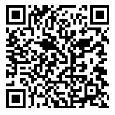 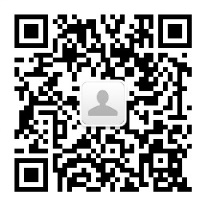 【课程背景】本课程着重世界级战略供应管理最佳实践并包含了基础供应链管理的知识体系。◆ 强大的师资队伍：CPSM授权讲师大部分来自跨国公司采购高管，有着丰富的从业经验和授课经验，在国内同行中享有较高声誉！CPSM授权讲师不仅教授学员专业知识，还结合自己的经验与学员进行互动讨论，帮助学员解决采购与供应管理实践中遇到的复杂问题，提升学员的管理水平。◆ 高价值的会员服务： CFLP会员交流平台，学员将随时了解和掌握采购与供应管理领域的发展动态，获得全球最高水平的行业咨询信息服务。◆ 中文授课、中英文对照考试：帮助学员最大程度理解CPSM课程的精髓和考试要点，最大程度地避免学员由于对题目含义错误理解而导致的失分，真正帮助学员顺利通过CPSM的考试和认证，使更多的中国采购管理从业人员获得ISM 颁发的全球通行的CPSM证书。。【课程大纲】一．领导力和商业洞察力 - 战略制订参与组织范围的目标设定参与组织范围的预算编制制订、实施、修订和支持业务计划、运营政策和流程参与公司的合并、收购或剥离 二．领导力和商业洞察力 - 利益相关方参与制订和评估供应管理与其它部门的关系领导或参与跨职能或多职能团队分发和推进与供应管理政策和流程相关的信息和培训向管理层和内部利益相关方宣传战略寻源、寻源策略及计划的价值代表供应管理参加企业、政府机构、专业协会或其它组织的会议三．领导力和商业洞察力 - 人员发展和培训评估供应管理组织架构并按需优化，以实现最佳效果进行岗位设计评估和新岗位的再设计为供应管理部门的整体绩效制订评估标准雇佣、培养、保留、晋升和解雇供应管理人员针对员工的专业发展，开展和授权工作培训评估供应管理员工的绩效督导和领导供应管理员工创建和管理接班人计划四．系统能力和技术结合技术驱动的流程，分析数据，为既定业务做决策对市场、当前竞争性、公司核心业务、最新趋势和能带来竞争优势的新兴能力，进行持续研究 五．风险与合规实施风险管理计划制订与组织风险承受力相匹配的风险抵御计划实施索赔管理计划实施并维护数据维护系统管理危险品及相关物料的存储和处置开发工具和流程，对供应管理的政策和规定进行考核、报告合规改进分析并解决供应管理审计报告中提出的问题评估、管理和监控与第三方及其分包商开展业务的风险调查和核实欺诈或员工采购中的不合规行为六．企业社会责任制订并实施供应管理职能的商业行为准则制订和实施供应商多元化计划建立和监督可持续和环境责任的项目实施、监控、促进组织和供应链健康和安全有关的政策与流程建立和监控社会责任计划，包括企业公民和在社区的推广实施防止歧视和反骚扰的政策讲师介绍：授权讲师报名表咨询电话0531-82971531   139690839470531-82971531   139690839470531-82971531   13969083947在线咨询Q Q  : 125674670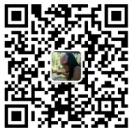 微信：13969083947Q Q  : 125674670微信：13969083947Q Q  : 125674670微信：13969083947课程名称城市/日期培训负责人：培训负责人：培训负责人：公司名称：公司名称：公司名称：公司名称：公司名称：姓名性别部门/职位手机邮箱邮箱邮箱邮箱开户名称：山东立正企业管理咨询有限公司 银行帐号：1608014210001847开户银行：中国民生银行济南舜城支行开户名称：山东立正企业管理咨询有限公司 银行帐号：1608014210001847开户银行：中国民生银行济南舜城支行开户名称：山东立正企业管理咨询有限公司 银行帐号：1608014210001847开户银行：中国民生银行济南舜城支行开户名称：山东立正企业管理咨询有限公司 银行帐号：1608014210001847开户银行：中国民生银行济南舜城支行★缴费方式：  现场缴费（现金，微信，支付宝）       公司转账     （注：现场没有POS机，不提供刷卡服务）★缴费方式：  现场缴费（现金，微信，支付宝）       公司转账     （注：现场没有POS机，不提供刷卡服务）★缴费方式：  现场缴费（现金，微信，支付宝）       公司转账     （注：现场没有POS机，不提供刷卡服务）★缴费方式：  现场缴费（现金，微信，支付宝）       公司转账     （注：现场没有POS机，不提供刷卡服务）开票信息名称:纳税人识别号:地址、电话：开户行及帐号：名称:纳税人识别号:地址、电话：开户行及帐号：名称:纳税人识别号:地址、电话：开户行及帐号：发票领取方式发票领取方式课前邮寄  □ 现场领取发票内容□ 咨询费□ 会务费□ 培训费□ 培训服务费    付款总额：￥        元□ 咨询费□ 会务费□ 培训费□ 培训服务费    付款总额：￥        元□ 咨询费□ 会务费□ 培训费□ 培训服务费    付款总额：￥        元□ 咨询费□ 会务费□ 培训费□ 培训服务费    付款总额：￥        元□ 咨询费□ 会务费□ 培训费□ 培训服务费    付款总额：￥        元□ 咨询费□ 会务费□ 培训费□ 培训服务费    付款总额：￥        元住宿要求是否需要代订酒店：               □ 是            □ 否是否需要代订酒店：               □ 是            □ 否是否需要代订酒店：               □ 是            □ 否是否需要代订酒店：               □ 是            □ 否是否需要代订酒店：               □ 是            □ 否是否需要代订酒店：               □ 是            □ 否住宿要求预订：       单人房      间；     双人房      间住宿时间：            月       日       点  至         月       日       点预订：       单人房      间；     双人房      间住宿时间：            月       日       点  至         月       日       点预订：       单人房      间；     双人房      间住宿时间：            月       日       点  至         月       日       点预订：       单人房      间；     双人房      间住宿时间：            月       日       点  至         月       日       点预订：       单人房      间；     双人房      间住宿时间：            月       日       点  至         月       日       点预订：       单人房      间；     双人房      间住宿时间：            月       日       点  至         月       日       点